1.     Obszary podlegające ocenianiu na plastyce:prace plastyczne - malarskie, rysunkowe, grafika, rzeźba, kolaż itp.,wypowiedzi ustne,prowadzenie zeszytu,aktywność na lekcji,przygotowanie do zajęć,projekt edukacyjny.Dodatkowo - aktywność pozalekcyjna - udział w kołach zainteresowań, konkursach plastycznych.2.     Uczeń ma obowiązek: przychodzić przygotowany do zajęć – max. 2 nieprzygotowania w semestrze, prowadzić zeszyt przedmiotowy,przestrzegać zasad BHP oraz sprzątać swoje stanowisko pracy,wykonywać prace na lekcji.3. Uczeń wykonuje pracę na lekcji i jest za nią oceniany, nawet jeżeli praca jest niedokończona. Uczeń ma prawo przynieść dokończona pracę w późniejszym terminie i poprawić ocenę z danej pracy.4. W razie nieobecności otrzymuje wpis ,,0”, który nie ma wpływu na ocenę, z adnotacją nieobecny/nieobecna. Uczeń może nadrobić prace związane z jego nieobecnością.5. Nauczyciel oceniając ucznia na plastyce bierze pod uwagę przede wszystkim zaangażowanie, wkład pracy i aktywność. Zajęcia te mają charakter artystyczny, gdzie o umiejętnościach decydują w dużym stopniu uzdolnienia, które jednak  nie  stanowią same w sobie podstawy do oceniania 6. Ocenianie prac odbywa się także poprzez bieżącą informację zwrotną.Renata Lipińska- Marciniak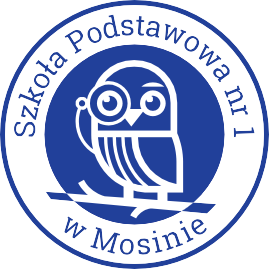 Przedmiotowe Zasady Ocenianiana lekcjach plastyki- rok szkolny 2023/2024 -